	Menu – Aug 29-Sept 2, 2016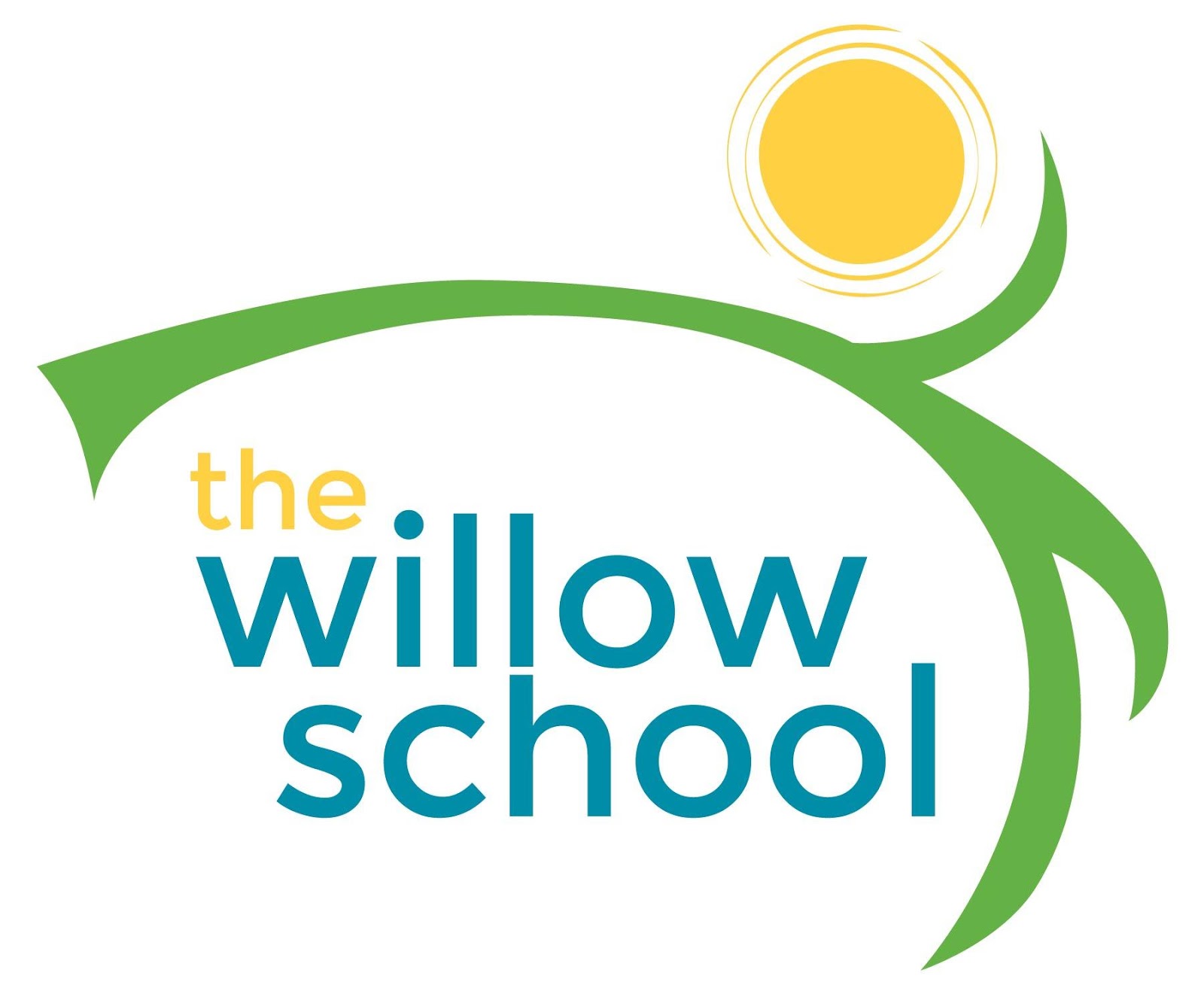 *Serving sizes and meal components will be in compliance with USDA as per the attached guidelines.MondayTuesdayWednesdayThursdayFriday Morning Snack Wheat ToastGoat CheeseStrawberriesMilkEgg & Cheese English MuffinsBananasMilkWhole Grain CerealKiwiMilkYogurt& Cinnamon Toasted Pita BreadMilkCocoa Cream of Wheatw/Apple Bits & HoneyMilkLunchVeggie Non Beef StroganoffGarden SaladFrench BreadMilkVeggie Lo Mein w/EdamameMixed Greens SaladClementine’sMilkWhite Bean Tortilla Soup w/SpinachOrangesMilkMexican Elotes CornPinto BeansApple SauceMilkBBq Tofu SlidersCole Slaw Baked BeansMelonsMilkAfternoon SnackGranola & Dried Fruit Trail MixWaterGraham CrackersSun ButterApplesWaterPears w/ Cream Cheese & CinnamonGuacamole & ChipsWater(Crackers for Infants)Vegan Banana PuddingMilk